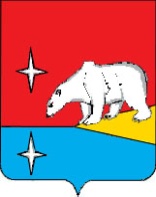 АДМИНИСТРАЦИЯГОРОДСКОГО ОКРУГА ЭГВЕКИНОТПОСТАНОВЛЕНИЕО внесении изменений в Муниципальную программу «Поддержка жилищно-коммунального хозяйства и энергетики городского округа Эгвекинот на 2016-2021 годы», утвержденную Постановлением Администрации Иультинского муниципального района от 20 ноября 2015 г. № 129-паВ целях уточнения отдельных положений муниципального нормативного правового акта городского округа Эгвекинот, Администрация городского округа ЭгвекинотПОСТАНОВЛЯЕТ:Внести в Муниципальную программу «Поддержка жилищно-коммунального хозяйства и энергетики городского округа Эгвекинот на 2016-2021 годы», утвержденную Постановлением Администрации Иультинского муниципального района от 20 ноября           2015 года № 129-па (далее – Муниципальная программа), следующие изменения:В паспорте Муниципальной программы:абзац «Объем финансовых ресурсов Муниципальной программы» изложить в следующей редакции:Раздел V «Ресурсное обеспечение Муниципальной программы» изложить в следующей редакции:«V. Ресурсное обеспечение Муниципальной программыОбщий объем бюджетных ассигнований Муниципальной программы составляет       1 487 090,5 тыс. рублей, из них: средства окружного бюджета – 160 635,0 тыс. рублей, средства местного бюджета –  1 322 375,5 тыс. рублей, средства внебюджетных источников (средства юридических лиц) –  4 080,0 тыс. рублей.».В приложении 1 «Подпрограмма "Поддержка жилищно-коммунального хозяйства" Муниципальной программы "Поддержка жилищно-коммунального хозяйства и энергетики городского округа Эгвекинот на 2016-2021 годы"» (далее – Подпрограмма):в паспорте Подпрограммы:абзац «Объем финансовых ресурсов Подпрограммы» изложить в следующей редакции:раздел V «Ресурсное обеспечение Подпрограммы» изложить в следующей редакции:«V. Ресурсное обеспечение ПодпрограммыОбщий объем финансирования Подпрограммы за весь период реализации составляет 354 960,3 тыс. рублей, из них:за счет средств окружного бюджета – 160 635,0 тыс. рублей, в том числе по годам:2016 год – 129 699,4 тыс. рублей;2017 год – 0,0 тыс. рублей;2018 год – 0,0 тыс. рублей;2019 год – 0,0 тыс. рублей;2020 год – 23 377,8 тыс. рублей;2021 год – 7 557,8 тыс. рублей;за счет средств местного бюджета – 190 245,3 тыс. рублей, в том числе по годам:2016 год – 15 170,6 тыс. рублей;2017 год – 10 184,5 тыс. рублей;2018 год – 10 184,5 тыс. рублей;2019 год – 48 249,6 тыс. рублей;2020 год – 51 848,7 тыс. рублей;2021 год – 54 607,4 тыс. рублей;средства внебюджетных источников (средства юридических лиц) – 4 080,0 тыс. рублей, в том числе по годам:2016 год – 4 080,0 тыс. рублей;2017 год – 0,0 тыс. рублей;2018 год – 0,0 тыс. рублей;2019 год – 0,0 тыс. рублей;2020 год – 0,0 тыс. рублей;2021 год – 0,0 тыс. рублей.»;3) приложение к Подпрограмме изложить в редакции согласно приложению 1 к настоящему постановлению.В приложении 2 «Подпрограмма "Субсидирование предприятий жилищно-коммунального хозяйства" Муниципальной программы "Поддержка жилищно-коммунального хозяйства и энергетики городского округа Эгвекинот на 2016-2021 годы"» (далее – Подпрограмма):в паспорте Подпрограммы:абзац «Объем финансовых ресурсов Подпрограммы» изложить в следующей редакции:раздел V «Ресурсное обеспечение Подпрограммы» изложить в следующей редакции:«V. Ресурсное обеспечение ПодпрограммыОбщий объем финансирования Подпрограммы за весь период реализации составляет 1 130 555,8 тыс. рублей, из них:за счет средств окружного бюджета – 0,0 тыс. рублей, в том числе по годам:2016 год – 0,0 тыс. рублей;2017 год – 0,0 тыс. рублей;2018 год – 0,0 тыс. рублей;2019 год – 0,0 тыс. рублей;2020 год – 0,0 тыс. рублей;2021 год – 0,0 тыс. рублей;за счет средств местного бюджета – 1 130 555,8 тыс. рублей, в том числе по годам:2016 год – 33 723,3 тыс. рублей;2017 год – 45 833,2 тыс. рублей;2018 год – 41 330,5 тыс. рублей;2019 год – 36 253,5 тыс. рублей;2020 год – 929 970,6 тыс. рублей;2021 год – 43 444,7 тыс. рублей;средства внебюджетных источников (средства юридических лиц) – 0,0 тыс. рублей, в том числе по годам:2016 год – 0,0 тыс. рублей;2017 год – 0,0 тыс. рублей;2018 год – 0,0 тыс. рублей;2019 год – 0,0 тыс. рублей;2020 год – 0,0 тыс. рублей;2021 год – 0,0 тыс. рублей.»;3) приложение к Подпрограмме изложить в редакции согласно приложению 2 к настоящему постановлению.Признать утратившими силу следующие Постановления Администрации городского округа Эгвекинот:от 15 июня 2016 г.  № 224-па «О внесении изменений  в постановление Администрации Иультинского муниципального района от 20 ноября 2015 года № 129-па»;от 11 ноября 2016 г. № 345-па «О внесении изменений  в постановление Администрации Иультинского муниципального района от 20 ноября 2015 года № 129-па»;от  20  января 2017 г.  № 18-па «О внесении изменений  в постановление Администрации Иультинского муниципального района от 20 ноября 2015 года № 129-па»;от  9 февраля 2018 г. № 50-па «О внесении изменений в постановление Администрации Иультинского муниципального района от 20 ноября 2015 года № 129-па»;от 6 июня 2019 г. № 220-па «О внесении изменения в Приложение № 1 к Подпрограмме "Поддержка жилищно-коммунального хозяйства" Муниципальной программы "Поддержка жилищно-коммунального хозяйства и энергетики городского округа Эгвекинот на 2016-2021 годы", утвержденной Постановлением Администрации Иультинского муниципального района от 20 ноября 2015 г. № 129-па»;от 29 октября 2019 г. № 408-па «О внесении изменений в Муниципальную программу "Поддержка жилищно-коммунального хозяйства и энергетики городского округа Эгвекинот на 2016-2021 годы", утвержденную Постановлением Администрации Иультинского муниципального района от 20 ноября 2015 г. № 129-па».Настоящее постановление подлежит обнародованию в местах, определенных Уставом городского округа Эгвекинот, размещению на официальном сайте Администрации городского округа Эгвекинот в информационно-телекоммуникационной сети «Интернет».Настоящее постановление вступает в силу со дня его официального обнародования.Контроль за исполнением настоящего постановления возложить на Управление промышленной политики Администрации городского округа Эгвекинот (Абакаров А.М.).Глава Администрации                                                                                        Р.В. Коркишко                                                                                                                                                                                                                                          ».                                                                                                                                              ».от 16 марта 2021 г.  № 104 - па  п. Эгвекинот«Объем финансовых ресурсов Муниципальной программыОбщий объем бюджетных ассигнований Муниципальной программы составляет 1 487 090,5 тыс. рублей, в том числе по годам:2016 год – 182 673,3 тыс. рублей;2017 год – 56 017,7 тыс. рублей;2018 год – 53 089,4 тыс. рублей;2019 год – 84 503,1 тыс. рублей;2020 год – 1 005 197,1 тыс. рублей;2021 год – 105 609,9 тыс. рублей;из них:средства окружного бюджета – 160 635,0 тыс. рублей, в том числе по годам:2016 год – 129 699,4 тыс. рублей;2017 год – 0,0 тыс. рублей;2018 год – 0,0 тыс. рублей;2019 год – 0,0 тыс. рублей;2020 год – 23 377,8 тыс. рублей;2021 год – 7 557,8 тыс. рублей;средства местного бюджета- 1 322 375,5 тыс. рублей, в том числе по годам:2016 год – 48 893,9 тыс. рублей;2017 год – 56 017,7 тыс. рублей;2018 год – 53 089,4 тыс. рублей;2019 год – 84 503,1 тыс. рублей;2020 год – 981 819,3 тыс. рублей;2021 год – 98 052,1 тыс. рублей;средства внебюджетных источников (средства юридических лиц) – 4 080,0 тыс. рублей, в том числе по годам:2016 год – 4 080,0 тыс. рублей;2017 год – 0,0 тыс. рублей;2018 год – 0,0 тыс. рублей;2019 год – 0,0 тыс. рублей;2020 год – 0,0 тыс. рублей;   2021 год – 0,0 тыс. рублей.».«Объем финансовых ресурсов ПодпрограммыОбщий объем бюджетных ассигнований Подпрограммы составляет 354 960,3 тыс. рублей, в том числе по годам:2016 год – 148 950,0 тыс. рублей;2017 год – 10 184,5 тыс. рублей;2018 год – 10 184,5 тыс. рублей;2019 год – 48 249,6 тыс. рублей;2020 год – 75 226,5 тыс. рублей;2021 год – 62 165,2 тыс. рублей;из них:средства окружного бюджета – 160 635,0 тыс. рублей, в том числе по годам:2016 год – 129 699,4 тыс. рублей;2017 год – 0,0 тыс. рублей;2018 год – 0,0 тыс. рублей;2019 год – 0,0 тыс. рублей;2020 год – 23 377,8 тыс. рублей;2021 год – 7 557,8 тыс. рублей;средства местного бюджета – 190 245,3 тыс. рублей, в том числе по годам:2016 год – 15 170,6 тыс. рублей;2017 год – 10 184,5 тыс. рублей;2018 год – 10 184,5 тыс. рублей;2019 год – 48 249,6 тыс. рублей;2020 год – 51 848,7 тыс. рублей;2021 год – 54 607,4 тыс. рублей;средства внебюджетных источников (средства юридических лиц) – 4 080,0 тыс. рублей, в том числе по годам:2016 год – 4 080,0 тыс. рублей;2017 год – 0,0 тыс. рублей;2018 год – 0,0 тыс. рублей;2019 год – 0,0 тыс. рублей;2020 год – 0,0 тыс. рублей;2021 год – 0,0 тыс. рублей.»;«Объем финансовых ресурсов ПодпрограммыОбщий объем бюджетных ассигнований Подпрограммы составляет 1 130 555,8 тыс. рублей, в том числе по годам:2016 год – 33 723,3 тыс. рублей;2017 год – 45 833,2 тыс. рублей;2018 год – 41 330,5 тыс. рублей;2019 год – 36 253,5 тыс. рублей;2020 год – 929 970,6 тыс. рублей;2021 год – 43 444,7 тыс. рублей;из них:средства окружного бюджета – 0,0 тыс. рублей, в том числе по годам:2016 год – 0,0 тыс. рублей;2017 год – 0,0 тыс. рублей;2018 год – 0,0 тыс. рублей;2019 год – 0,0 тыс. рублей;2020 год – 0,0 тыс. рублей;2021 год – 0,0 тыс. рублей;средства местного бюджета – 1 130 555,8 тыс. рублей, в том числе по годам:2016 год – 33 723,3 тыс. рублей;2017 год – 45 833,2 тыс. рублей;2018 год – 41 330,5 тыс. рублей;2019 год – 36 253,5 тыс. рублей;2020 год – 929 970,6 тыс. рублей;2021 год – 43 444,7 тыс. рублей;средства внебюджетных источников (средства юридических лиц) – 0,0 тыс. рублей, в том числе по годам:2016 год – 0,0 тыс. рублей;2017 год – 0,0 тыс. рублей;2018 год – 0,0 тыс. рублей;2019 год – 0,0 тыс. рублей;2020 год – 0,0 тыс. рублей;2021 год – 0,0 тыс. рублей.»;                                    Приложение 1к постановлению Администрации городского округа Эгвекинотот 16 марта 2021 г. № 104-па«Приложениек Подпрограмме «Поддержка жилищно-коммунального хозяйства» Муниципальной программы «Поддержка жилищно-коммунального хозяйства и энергетики городского округа Эгвекинот на 2016-2021 годы»ПЕРЕЧЕНЬПЕРЕЧЕНЬПЕРЕЧЕНЬПЕРЕЧЕНЬПЕРЕЧЕНЬПЕРЕЧЕНЬПЕРЕЧЕНЬПЕРЕЧЕНЬМЕРОПРИЯТИЙ ПОДПРОГРАММЫ МЕРОПРИЯТИЙ ПОДПРОГРАММЫ МЕРОПРИЯТИЙ ПОДПРОГРАММЫ МЕРОПРИЯТИЙ ПОДПРОГРАММЫ МЕРОПРИЯТИЙ ПОДПРОГРАММЫ МЕРОПРИЯТИЙ ПОДПРОГРАММЫ МЕРОПРИЯТИЙ ПОДПРОГРАММЫ МЕРОПРИЯТИЙ ПОДПРОГРАММЫ «Поддержка жилищно-коммунального хозяйства»«Поддержка жилищно-коммунального хозяйства»«Поддержка жилищно-коммунального хозяйства»«Поддержка жилищно-коммунального хозяйства»«Поддержка жилищно-коммунального хозяйства»«Поддержка жилищно-коммунального хозяйства»«Поддержка жилищно-коммунального хозяйства»«Поддержка жилищно-коммунального хозяйства»(наименование подпрограммы)(наименование подпрограммы)(наименование подпрограммы)(наименование подпрограммы)(наименование подпрограммы)(наименование подпрограммы)(наименование подпрограммы)(наименование подпрограммы)МУНИЦИПАЛЬНОЙ ПРОГРАММЫМУНИЦИПАЛЬНОЙ ПРОГРАММЫМУНИЦИПАЛЬНОЙ ПРОГРАММЫМУНИЦИПАЛЬНОЙ ПРОГРАММЫМУНИЦИПАЛЬНОЙ ПРОГРАММЫМУНИЦИПАЛЬНОЙ ПРОГРАММЫМУНИЦИПАЛЬНОЙ ПРОГРАММЫМУНИЦИПАЛЬНОЙ ПРОГРАММЫ«Поддержка жилищно-коммунального хозяйства и энергетики городского округа Эгвекинот на 2016-2021 годы»«Поддержка жилищно-коммунального хозяйства и энергетики городского округа Эгвекинот на 2016-2021 годы»«Поддержка жилищно-коммунального хозяйства и энергетики городского округа Эгвекинот на 2016-2021 годы»«Поддержка жилищно-коммунального хозяйства и энергетики городского округа Эгвекинот на 2016-2021 годы»«Поддержка жилищно-коммунального хозяйства и энергетики городского округа Эгвекинот на 2016-2021 годы»«Поддержка жилищно-коммунального хозяйства и энергетики городского округа Эгвекинот на 2016-2021 годы»«Поддержка жилищно-коммунального хозяйства и энергетики городского округа Эгвекинот на 2016-2021 годы»«Поддержка жилищно-коммунального хозяйства и энергетики городского округа Эгвекинот на 2016-2021 годы»(наименование муниципальной программы)(наименование муниципальной программы)(наименование муниципальной программы)(наименование муниципальной программы)(наименование муниципальной программы)(наименование муниципальной программы)(наименование муниципальной программы)(наименование муниципальной программы)№ п/пНаименование направления, раздела, мероприятияПериод реализации мероприятий (годы)Объем финансовых ресурсов, тыс. рублейОбъем финансовых ресурсов, тыс. рублейОбъем финансовых ресурсов, тыс. рублейОбъем финансовых ресурсов, тыс. рублейОтветственный исполнитель, соисполнители, участники№ п/пНаименование направления, раздела, мероприятияПериод реализации мероприятий (годы)Всегов том числе средства:в том числе средства:в том числе средства:Ответственный исполнитель, соисполнители, участники№ п/пНаименование направления, раздела, мероприятияПериод реализации мероприятий (годы)Всегоокружного бюджетаместного бюджетапрочих внебюджетных источниковОтветственный исполнитель, соисполнители, участники123456781Убытки по низкорентабельным баням2016-202168 906,50,068 906,50,0Управление промышленной  политики Администрации городского округа Эгвекинот1Убытки по низкорентабельным баням201610 184,50,010 184,50,0Управление промышленной  политики Администрации городского округа Эгвекинот1Убытки по низкорентабельным баням201710 184,50,010 184,50,0Управление промышленной  политики Администрации городского округа Эгвекинот1Убытки по низкорентабельным баням201810 184,50,010 184,50,0Управление промышленной  политики Администрации городского округа Эгвекинот1Убытки по низкорентабельным баням201912 249,60,012 249,60,0Управление промышленной  политики Администрации городского округа Эгвекинот1Убытки по низкорентабельным баням202012 020,10,012 020,10,0Управление промышленной  политики Администрации городского округа Эгвекинот1Убытки по низкорентабельным баням202114 083,30,014 083,30,0Управление промышленной  политики Администрации городского округа Эгвекинот2Субсидии организациям ЖКХ на возмещение разницы в стоимости топлива2016-202126 610,026 343,9266,10,0Управление промышленной  политики Администрации городского округа Эгвекинот2Субсидии организациям ЖКХ на возмещение разницы в стоимости топлива201626 610,026 343,9266,10,0Управление промышленной  политики Администрации городского округа Эгвекинот2Субсидии организациям ЖКХ на возмещение разницы в стоимости топлива20170,00,00,00,0Управление промышленной  политики Администрации городского округа Эгвекинот2Субсидии организациям ЖКХ на возмещение разницы в стоимости топлива20180,00,00,00,0Управление промышленной  политики Администрации городского округа Эгвекинот2Субсидии организациям ЖКХ на возмещение разницы в стоимости топлива20190,00,00,00,0Управление промышленной  политики Администрации городского округа Эгвекинот2Субсидии организациям ЖКХ на возмещение разницы в стоимости топлива20200,00,00,00,0Управление промышленной  политики Администрации городского округа Эгвекинот2Субсидии организациям ЖКХ на возмещение разницы в стоимости топлива20210,00,00,00,0Управление промышленной  политики Администрации городского округа Эгвекинот3Субсидии организациям ЖКХ на возмещение части расходов по приобретенной тепловой энергии2016-202138 383,838 000,0383,80,0Управление промышленной  политики Администрации городского округа Эгвекинот3Субсидии организациям ЖКХ на возмещение части расходов по приобретенной тепловой энергии201638 383,838 000,0383,80,0Управление промышленной  политики Администрации городского округа Эгвекинот3Субсидии организациям ЖКХ на возмещение части расходов по приобретенной тепловой энергии20170,00,00,00,0Управление промышленной  политики Администрации городского округа Эгвекинот3Субсидии организациям ЖКХ на возмещение части расходов по приобретенной тепловой энергии20180,00,00,00,0Управление промышленной  политики Администрации городского округа Эгвекинот3Субсидии организациям ЖКХ на возмещение части расходов по приобретенной тепловой энергии20190,00,00,00,0Управление промышленной  политики Администрации городского округа Эгвекинот3Субсидии организациям ЖКХ на возмещение части расходов по приобретенной тепловой энергии20200,00,00,00,0Управление промышленной  политики Администрации городского округа Эгвекинот3Субсидии организациям ЖКХ на возмещение части расходов по приобретенной тепловой энергии20210,00,00,00,0Управление промышленной  политики Администрации городского округа Эгвекинот4Субсидии организациям ЖКХ на выполнение ремонтных работ на объектах коммунальной инфраструктуры в рамках подготовки к работе в зимних условиях2016-202127 860,024 000,01 930,01 930,0Управление промышленной  политики Администрации городского округа Эгвекинот4Субсидии организациям ЖКХ на выполнение ремонтных работ на объектах коммунальной инфраструктуры в рамках подготовки к работе в зимних условиях201627 860,024 000,01 930,01 930,0Управление промышленной  политики Администрации городского округа Эгвекинот4Субсидии организациям ЖКХ на выполнение ремонтных работ на объектах коммунальной инфраструктуры в рамках подготовки к работе в зимних условиях20170,00,00,00,0Управление промышленной  политики Администрации городского округа Эгвекинот4Субсидии организациям ЖКХ на выполнение ремонтных работ на объектах коммунальной инфраструктуры в рамках подготовки к работе в зимних условиях20180,00,00,00,0Управление промышленной  политики Администрации городского округа Эгвекинот4Субсидии организациям ЖКХ на выполнение ремонтных работ на объектах коммунальной инфраструктуры в рамках подготовки к работе в зимних условиях20190,00,00,00,0Управление промышленной  политики Администрации городского округа Эгвекинот4Субсидии организациям ЖКХ на выполнение ремонтных работ на объектах коммунальной инфраструктуры в рамках подготовки к работе в зимних условиях20200,00,00,00,0Управление промышленной  политики Администрации городского округа Эгвекинот4Субсидии организациям ЖКХ на выполнение ремонтных работ на объектах коммунальной инфраструктуры в рамках подготовки к работе в зимних условиях20210,00,00,00,0Управление промышленной  политики Администрации городского округа Эгвекинот5Субсидии организациям ЖКХ на укрепление и оснащение материально-технической базы2016-202120 300,016 000,02 150,02 150,0Управление промышленной  политики Администрации городского округа Эгвекинот5Субсидии организациям ЖКХ на укрепление и оснащение материально-технической базы201620 300,016 000,02 150,02 150,0Управление промышленной  политики Администрации городского округа Эгвекинот5Субсидии организациям ЖКХ на укрепление и оснащение материально-технической базы20170,00,00,00,0Управление промышленной  политики Администрации городского округа Эгвекинот5Субсидии организациям ЖКХ на укрепление и оснащение материально-технической базы20180,00,00,00,0Управление промышленной  политики Администрации городского округа Эгвекинот5Субсидии организациям ЖКХ на укрепление и оснащение материально-технической базы20190,00,00,00,0Управление промышленной  политики Администрации городского округа Эгвекинот5Субсидии организациям ЖКХ на укрепление и оснащение материально-технической базы20200,00,00,00,0Управление промышленной  политики Администрации городского округа Эгвекинот5Субсидии организациям ЖКХ на укрепление и оснащение материально-технической базы20210,00,00,00,0Управление промышленной  политики Администрации городского округа Эгвекинот6Субсидии организациям ЖКХ на возмещение части расходов по приобретенной электрической энергии2016-202125 611,725 355,5256,20,0Управление промышленной  политики Администрации городского округа Эгвекинот6Субсидии организациям ЖКХ на возмещение части расходов по приобретенной электрической энергии201625 611,725 355,5256,20,0Управление промышленной  политики Администрации городского округа Эгвекинот6Субсидии организациям ЖКХ на возмещение части расходов по приобретенной электрической энергии20170,00,00,00,0Управление промышленной  политики Администрации городского округа Эгвекинот6Субсидии организациям ЖКХ на возмещение части расходов по приобретенной электрической энергии20180,00,00,00,0Управление промышленной  политики Администрации городского округа Эгвекинот6Субсидии организациям ЖКХ на возмещение части расходов по приобретенной электрической энергии20190,00,00,00,0Управление промышленной  политики Администрации городского округа Эгвекинот6Субсидии организациям ЖКХ на возмещение части расходов по приобретенной электрической энергии20200,00,00,00,0Управление промышленной  политики Администрации городского округа Эгвекинот6Субсидии организациям ЖКХ на возмещение части расходов по приобретенной электрической энергии20210,00,00,00,0Управление промышленной  политики Администрации городского округа Эгвекинот7Субсидии на возмещение недополученных доходов, связанных с предоставлением населению услуги по нецентрализованному водоотведению по тарифам, не обеспечивающим возмещение издержек2016-202195 046,30,095 046,30,0Управление промышленной  политики Администрации городского округа Эгвекинот7Субсидии на возмещение недополученных доходов, связанных с предоставлением населению услуги по нецентрализованному водоотведению по тарифам, не обеспечивающим возмещение издержек20160,00,00,00,0Управление промышленной  политики Администрации городского округа Эгвекинот7Субсидии на возмещение недополученных доходов, связанных с предоставлением населению услуги по нецентрализованному водоотведению по тарифам, не обеспечивающим возмещение издержек20170,00,00,00,0Управление промышленной  политики Администрации городского округа Эгвекинот7Субсидии на возмещение недополученных доходов, связанных с предоставлением населению услуги по нецентрализованному водоотведению по тарифам, не обеспечивающим возмещение издержек20180,00,00,00,0Управление промышленной  политики Администрации городского округа Эгвекинот7Субсидии на возмещение недополученных доходов, связанных с предоставлением населению услуги по нецентрализованному водоотведению по тарифам, не обеспечивающим возмещение издержек201936 000,00,036 000,00,0Управление промышленной  политики Администрации городского округа Эгвекинот7Субсидии на возмещение недополученных доходов, связанных с предоставлением населению услуги по нецентрализованному водоотведению по тарифам, не обеспечивающим возмещение издержек202038 529,80,038 529,80,0Управление промышленной  политики Администрации городского округа Эгвекинот7Субсидии на возмещение недополученных доходов, связанных с предоставлением населению услуги по нецентрализованному водоотведению по тарифам, не обеспечивающим возмещение издержек202120 516,50,020 516,50,0Управление промышленной  политики Администрации городского округа Эгвекинот8Исполнение полномочий органов местного самоуправления в сфере водоснабжения и водоотведения2016-202132 242,030 935,61 306,40,0Управление промышленной  политики Администрации городского округа Эгвекинот8Исполнение полномочий органов местного самоуправления в сфере водоснабжения и водоотведения20160,00,00,00,0Управление промышленной  политики Администрации городского округа Эгвекинот8Исполнение полномочий органов местного самоуправления в сфере водоснабжения и водоотведения20170,00,00,00,0Управление промышленной  политики Администрации городского округа Эгвекинот8Исполнение полномочий органов местного самоуправления в сфере водоснабжения и водоотведения20180,00,00,00,0Управление промышленной  политики Администрации городского округа Эгвекинот8Исполнение полномочий органов местного самоуправления в сфере водоснабжения и водоотведения20190,00,00,00,0Управление промышленной  политики Администрации городского округа Эгвекинот8Исполнение полномочий органов местного самоуправления в сфере водоснабжения и водоотведения202024 676,623 377,81 298,80,0Управление промышленной  политики Администрации городского округа Эгвекинот8Исполнение полномочий органов местного самоуправления в сфере водоснабжения и водоотведения20217 565,47 557,87,60,0Управление промышленной  политики Администрации городского округа Эгвекинот9Субсидии организациям ЖКХ на частичную компенсацию затрат по уплате лизинговых платежей по договорам финансовой аренды (лизинга) техники и оборудования2016-202120 000,00,020 000,00,09Субсидии организациям ЖКХ на частичную компенсацию затрат по уплате лизинговых платежей по договорам финансовой аренды (лизинга) техники и оборудования20160,00,00,00,09Субсидии организациям ЖКХ на частичную компенсацию затрат по уплате лизинговых платежей по договорам финансовой аренды (лизинга) техники и оборудования20170,00,00,00,09Субсидии организациям ЖКХ на частичную компенсацию затрат по уплате лизинговых платежей по договорам финансовой аренды (лизинга) техники и оборудования20180,00,00,00,09Субсидии организациям ЖКХ на частичную компенсацию затрат по уплате лизинговых платежей по договорам финансовой аренды (лизинга) техники и оборудования20190,00,00,00,09Субсидии организациям ЖКХ на частичную компенсацию затрат по уплате лизинговых платежей по договорам финансовой аренды (лизинга) техники и оборудования20200,00,00,00,09Субсидии организациям ЖКХ на частичную компенсацию затрат по уплате лизинговых платежей по договорам финансовой аренды (лизинга) техники и оборудования202120 000,00,020 000,00,0Всего по ПодпрограммеВсего по Подпрограмме2016-2021354 960,3160 635,0190 245,34 080,0Всего по ПодпрограммеВсего по Подпрограмме2016148 950,0129 699,415 170,64 080,0Всего по ПодпрограммеВсего по Подпрограмме201710 184,50,010 184,50,0Всего по ПодпрограммеВсего по Подпрограмме201810 184,50,010 184,50,0Всего по ПодпрограммеВсего по Подпрограмме201948 249,60,048 249,60,0Всего по ПодпрограммеВсего по Подпрограмме202075 226,523 377,851 848,70,0Всего по ПодпрограммеВсего по Подпрограмме202162 165,27 557,854 607,40,0Приложение 2к постановлению Администрации городского округа Эгвекинотот 16 марта 2021 г. № 104-па «Приложениек Подпрограмме «Субсидирование предприятий жилищно-коммунального хозяйства» Муниципальной программы «Поддержка жилищно-коммунального хозяйства и энергетики городского округа Эгвекинот на 2016-2021 годы»ПЕРЕЧЕНЬПЕРЕЧЕНЬПЕРЕЧЕНЬПЕРЕЧЕНЬПЕРЕЧЕНЬПЕРЕЧЕНЬПЕРЕЧЕНЬПЕРЕЧЕНЬМЕРОПРИЯТИЙ ПОДПРОГРАММЫ МЕРОПРИЯТИЙ ПОДПРОГРАММЫ МЕРОПРИЯТИЙ ПОДПРОГРАММЫ МЕРОПРИЯТИЙ ПОДПРОГРАММЫ МЕРОПРИЯТИЙ ПОДПРОГРАММЫ МЕРОПРИЯТИЙ ПОДПРОГРАММЫ МЕРОПРИЯТИЙ ПОДПРОГРАММЫ МЕРОПРИЯТИЙ ПОДПРОГРАММЫ «Субсидирование предприятий жилищно-коммунального хозяйства»«Субсидирование предприятий жилищно-коммунального хозяйства»«Субсидирование предприятий жилищно-коммунального хозяйства»«Субсидирование предприятий жилищно-коммунального хозяйства»«Субсидирование предприятий жилищно-коммунального хозяйства»«Субсидирование предприятий жилищно-коммунального хозяйства»«Субсидирование предприятий жилищно-коммунального хозяйства»«Субсидирование предприятий жилищно-коммунального хозяйства»(наименование подпрограммы)(наименование подпрограммы)(наименование подпрограммы)(наименование подпрограммы)(наименование подпрограммы)(наименование подпрограммы)(наименование подпрограммы)(наименование подпрограммы)МУНИЦИПАЛЬНОЙ ПРОГРАММЫМУНИЦИПАЛЬНОЙ ПРОГРАММЫМУНИЦИПАЛЬНОЙ ПРОГРАММЫМУНИЦИПАЛЬНОЙ ПРОГРАММЫМУНИЦИПАЛЬНОЙ ПРОГРАММЫМУНИЦИПАЛЬНОЙ ПРОГРАММЫМУНИЦИПАЛЬНОЙ ПРОГРАММЫМУНИЦИПАЛЬНОЙ ПРОГРАММЫ«Поддержка жилищно-коммунального хозяйства и энергетики городского округа Эгвекинот на 2016-2021 годы»«Поддержка жилищно-коммунального хозяйства и энергетики городского округа Эгвекинот на 2016-2021 годы»«Поддержка жилищно-коммунального хозяйства и энергетики городского округа Эгвекинот на 2016-2021 годы»«Поддержка жилищно-коммунального хозяйства и энергетики городского округа Эгвекинот на 2016-2021 годы»«Поддержка жилищно-коммунального хозяйства и энергетики городского округа Эгвекинот на 2016-2021 годы»«Поддержка жилищно-коммунального хозяйства и энергетики городского округа Эгвекинот на 2016-2021 годы»«Поддержка жилищно-коммунального хозяйства и энергетики городского округа Эгвекинот на 2016-2021 годы»«Поддержка жилищно-коммунального хозяйства и энергетики городского округа Эгвекинот на 2016-2021 годы»(наименование муниципальной программы)(наименование муниципальной программы)(наименование муниципальной программы)(наименование муниципальной программы)(наименование муниципальной программы)(наименование муниципальной программы)(наименование муниципальной программы)(наименование муниципальной программы)№ п/пНаименование направления, раздела, мероприятияПериод реализации мероприятий (годы)Объём финансовых ресурсов, тыс. рублейОбъём финансовых ресурсов, тыс. рублейОбъём финансовых ресурсов, тыс. рублейОбъём финансовых ресурсов, тыс. рублейОтветственный исполнитель, соисполнители, участники№ п/пНаименование направления, раздела, мероприятияПериод реализации мероприятий (годы)Всегов том числе средства:в том числе средства:в том числе средства:Ответственный исполнитель, соисполнители, участники№ п/пНаименование направления, раздела, мероприятияПериод реализации мероприятий (годы)Всегоокружного бюджетаместного бюджетапрочих внебюджетных источниковОтветственный исполнитель, соисполнители, участники123456781Субсидирование предприятий ЖКХ2016-20211 105 815,30,01 105 815,30,0Управление промышленной политики Администрации городского округа Эгвекинот1Субсидирование предприятий ЖКХ201630 003,50,030 003,50,0Управление промышленной политики Администрации городского округа Эгвекинот1Субсидирование предприятий ЖКХ201742 086,10,042 086,10,0Управление промышленной политики Администрации городского округа Эгвекинот1Субсидирование предприятий ЖКХ201837 119,50,037 119,50,0Управление промышленной политики Администрации городского округа Эгвекинот1Субсидирование предприятий ЖКХ201932 736,20,032 736,20,0Управление промышленной политики Администрации городского округа Эгвекинот1Субсидирование предприятий ЖКХ2020924 925,30,0924 925,30,0Управление промышленной политики Администрации городского округа Эгвекинот1Субсидирование предприятий ЖКХ202138 944,70,038 944,70,0Управление промышленной политики Администрации городского округа Эгвекинот2Субсидирование ритуальных услуг2016-202124 740,50,024 740,50,0Управление промышленной политики Администрации городского округа Эгвекинот2Субсидирование ритуальных услуг20163 719,80,03 719,80,0Управление промышленной политики Администрации городского округа Эгвекинот2Субсидирование ритуальных услуг20173 747,10,03 747,10,0Управление промышленной политики Администрации городского округа Эгвекинот2Субсидирование ритуальных услуг20184 211,00,04 211,00,0Управление промышленной политики Администрации городского округа Эгвекинот2Субсидирование ритуальных услуг20193 517,30,03 517,30,0Управление промышленной политики Администрации городского округа Эгвекинот2Субсидирование ритуальных услуг20205 045,30,05 045,30,0Управление промышленной политики Администрации городского округа Эгвекинот2Субсидирование ритуальных услуг20214 500,00,04 500,00,0Управление промышленной политики Администрации городского округа ЭгвекинотВсего по Подпрограмме:Всего по Подпрограмме:2016-20211 130 555,80,01 130 555,80,0Всего по Подпрограмме:Всего по Подпрограмме:201633 723,30,033 723,30,0Всего по Подпрограмме:Всего по Подпрограмме:201745 833,20,045 833,20,0Всего по Подпрограмме:Всего по Подпрограмме:201841 330,50,041 330,50,0Всего по Подпрограмме:Всего по Подпрограмме:201936 253,50,036 253,50,0Всего по Подпрограмме:Всего по Подпрограмме:2020929 970,60,0929 970,60,0Всего по Подпрограмме:Всего по Подпрограмме:202143 444,70,043 444,70,0